مشخصات فني :نرم افزار هميار به زبان دلفي و تحت ويندوز نوشته شده ، وجهت ذخيره و بازيابي اطلاعات ازبانك اطلاعاتي SQL استفاده مي نمايد.امكان اجراي نرم افزار در ويندوزهاي فارسي از جمله XP,2000,Vista  , Sevenامكان استفاده از نرم افزار در محيط شبكه توسط چند كاربر بطور همزمان امكان تعريف كاربران مختلف براي استفاده از قسمتهاي مختلف برنامهمشخصات نرم افزار :امكان تعريف بانك ، اسناد دريافتي و اسناد درجريان وصولامكان ثبت شماره دسته چكهاي دريافتي از بانكامكان صدور چك و همزمان چاپ رسيد جهت دريافت كننده  و چاپ روي چكامكان اعلام وصول چكهاي پرداختي از بانكامكان ثبت چكهاي دريافتي بصورت ساده و جدوليامكان خرج چكهاي دريافتيامكان واگذاري اسناد دريافتي به بانكامكان اعلام وصول چكهاي درجريان وصول    گزارشات پويا :امكان طراحي گزارش بصورت دلخواه و ثبت آنامكان گروه بندي گزارشات طراحي شده جهت جستجوي سريع آنهاامكان طراحي گزارشات تركيبي از اطلاعات مختلفامكان شرط گذاري مركب روي اطلاعاتامكان تعريف فرمت جهت چاپ خروجي گزارشامكان انتقال خروجي گزارش بصورت متني يا به Excelامكان تعريف محاسبات روي خروجي گزارشامكان مقايسه خروجي دو گزارش با يكديگر و تيك كردن مشابهاتامكان استفاده از صفحه گسترده جهت تركيب گزارشات مختلفساير امكانات :امكان انتقال گزارشات تعريف شده با فرمتهاي مختلفامكان تعريف چند بانك اطلاعاتي در نرم افزارامكان تعريف كاربران مختلف و تعيين دسترسي به اطلاعاتامكان تهيه پشتيبان از اطلاعاتامكان صدور اسناد افتتاحيه و اختتاميهدر صورت نياز به استفاده خاص از سيستم امكان تغيير فرمهاي ورود اطلاعات و اضافه نمودن        فرم هاي جديد به سيستم وجود دارد .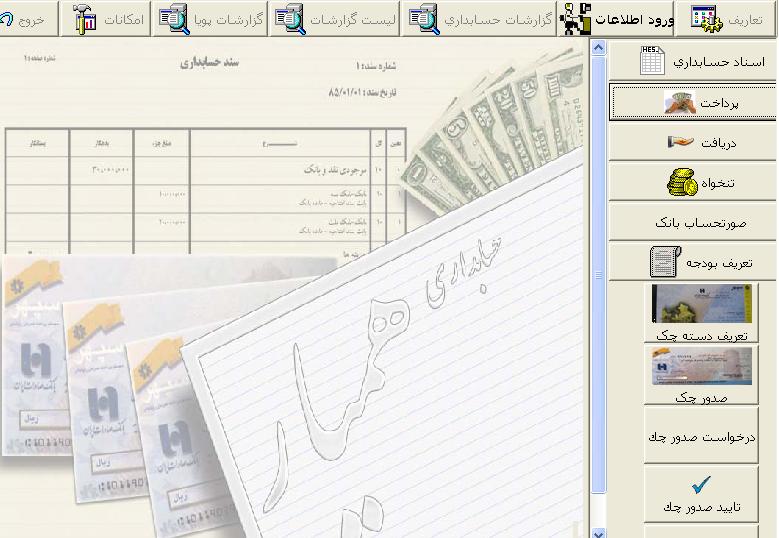 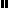 